Publicado en   el 23/09/2013 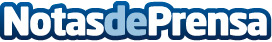 Westinghouse recibe la aprobación a su plataforma para la instrumentación y control de los sistemas de seguridad nuclearDatos de contacto:Nota de prensa publicada en: https://www.notasdeprensa.es/westinghouse-recibe-la-aprobacion-a-su Categorias: Otras Industrias http://www.notasdeprensa.es